Уважаемые коллеги!С 31 марта по 2 апреля 2018 года Московский физико-технический институт (государственный университет) и Институт автоматизации проектирования Российской академии наук проводит международную научную конференцию “50 лет развития сеточно-характеристического метода”.Конференция посвящена памяти академика Александра Сергеевича Холодова.На конференции предполагается обсудить следующие вопросы: численные методы решения задач механики сплошных сред; построение разностных схем для численного решения уравнений в частных производных; математическое моделирование в аэродинамике, физике плазмы, механике твердого деформируемого тела, геологической разведке углеводородов; математическое моделирование для медицинских приложений; модели переноса на графах (кровообращение, дыхание, организация дорожного движения и др.); высокопроизводительные вычисления.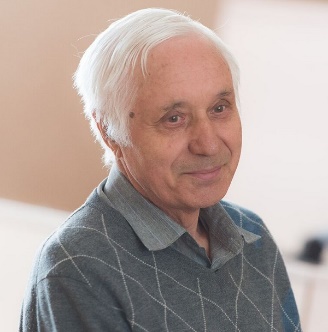 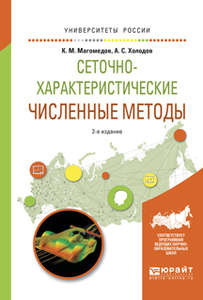 Рабочие языки — русский и английский.СОПРЕДСЕДАТЕЛИ КОНФЕРЕНЦИИЧетверушкин Б.Н., академик РАНПетров И.Б., член-корреспондент РАННикитин И.С., директор Института автоматизации проектирования РАН, д.ф.-м.н., профессорПРОГРАММНЫЙ КОМИТЕТДымников В.П., академик РАНКоновалов А.Н., академик РАНТыртышников Е.Е., академик РАНСавин Г.И., академик РАНШокин Ю.И., академик РАНТишкин В.Ф., член-корреспондент РАНШананин А.А., член-корреспондент РАНКабанихин С.И., член-корреспондент РАНВасилевский Ю.В., член-корреспондент РАНТолстых А.И., д.ф.-м.н., профессорТормасов А.Г., ректор университета “Иннополис”, д.ф.-м.н., профессорРайгородский А.М., д.ф.-м.н., профессорЛобанов А.И., д.ф.-м.н., профессорСимаков С.С., к.ф.-м.н., доцентХолодов Я.А., к.ф.-м.н, доцентОРГАНИЗАЦИОННЫЙ КОМИТЕТКоньков К.А., сопредседатель организационного комитета, к.ф.-м.н., доцентСимаков С.С., сопредседатель организационного комитета, к.ф.-м.н., доцентХохлов Н.И., к.ф.-м.н., доцентБеклемышева К.А., к.ф.-м.н., доцентУткин П.А., к.ф.-м.н., доцентВасильев М.О., к.ф.-м.н.Молчанов Е.Г.Павлюкова Е.Р.Агальцов А.Д.Подлесных Д.А.Подобная О.В.Завьялова Н.А.ВАЖНЫЕ ДАТЫ15 января 2018 года — окончание приема заявок с названием доклада24 января 2018 года — окончание приема тезисов докладов31 марта — 3 апреля 2018 года — сроки проведенияЗАЯВКА НА УЧАСТИЕ Зарегистрироваться для участия в конференции можно отправив до 15.01.2018г. заявку по электронной почте на адрес gcm50@crec.mipt.ru. Заявка должна содержать следующую информацию:1. Фамилия, имя, отчество2. Ученая степень, ученое звание3. Место работы, должность, название организации4. Форма участия (очное с докладом, очное без доклада в качестве слушателя, стендовый доклад)5. Название доклада7. Контактный телефон8. E-mailПРАВИЛА ОФОРМЛЕНИЯ И ПОДАЧИ МАТЕРИАЛОВ Тезисы принимаются в формате .doc, .docx, .pdf на русском языке с переводом на английский. Тезисы должны содержать название, фамилию, имя, отчество докладчика, аффиляцию. Объём основного текста не более 1000 знаков. Имя файла с редактируемым текстом должно состоять из фамилии первого автора тезисов и инициалов, написанных латинскими буквами (например, IvanovAA.doc). Включение доклада в программу работы и материалы конференции будет проводиться на основании решения программного комитета.Сборник тезисов конференции “50 лет развития сеточно-характеристического метода” памяти академика А. С. Холодова планируется выпустить к началу работы конференции.Информация о сайте конференции будет доступна в ближайшее время.